* Žádáme dodavatele, aby na faktuře uvedl číslo této objednávky uvedené v záhlaví.……………………………………					……………………………                                                       datum a podpis Odběratel						datum a podpis Dodavatel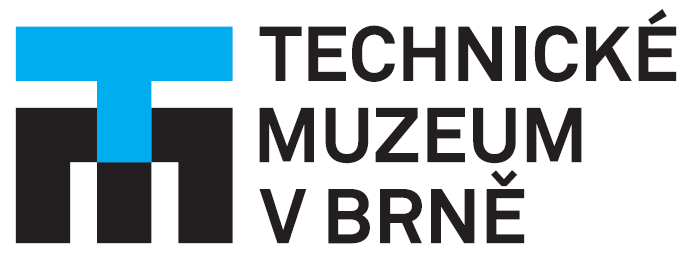 OBJEDNÁVKA (číslo zakázky):OBJEDNÁVKA (číslo zakázky):OBJEDNÁVKA (číslo zakázky):433/2023433/2023Odběratel:Technické muzeum v BrněPurkyňova 105612 00 BrnoTel.: +420 541 421 411e-mail pro fakturaci: faktury@tmbrno.cz *IČO: 00101435DIČ: CZ00101435Odběratel:Technické muzeum v BrněPurkyňova 105612 00 BrnoTel.: +420 541 421 411e-mail pro fakturaci: faktury@tmbrno.cz *IČO: 00101435DIČ: CZ00101435Odběratel:Technické muzeum v BrněPurkyňova 105612 00 BrnoTel.: +420 541 421 411e-mail pro fakturaci: faktury@tmbrno.cz *IČO: 00101435DIČ: CZ00101435Dodavatel:Dopravní podnik města Brna, a.s.Hlinky 151BRNO656 46IČO:  25508881DIČ:  CZ25508881Dodavatel:Dopravní podnik města Brna, a.s.Hlinky 151BRNO656 46IČO:  25508881DIČ:  CZ25508881Dodavatel:Dopravní podnik města Brna, a.s.Hlinky 151BRNO656 46IČO:  25508881DIČ:  CZ25508881Dodavatel:Dopravní podnik města Brna, a.s.Hlinky 151BRNO656 46IČO:  25508881DIČ:  CZ25508881Dodavatel:Dopravní podnik města Brna, a.s.Hlinky 151BRNO656 46IČO:  25508881DIČ:  CZ25508881Datum vystavení: 29.5.2023Datum vystavení: 29.5.2023Vystavil(a): Ing. KocmanVystavil(a): Ing. KocmanPoložkaCena v Kč bez DPHCena v Kč vč. DPHObjednáváme u Vás:- pravidelnou technickou zkoušku drážního vozidla, vlečného vozu evid. č. 6          - pravidelnou technickou zkoušku drážního vozidla a brzdovou zkoušku parní lokomotivy Caroline evid. č. 10     - pravidelnou technickou zkoušku drážního vozidla a brzdovou zkoušku vlečného vozu evid. č. 25     - KP, pravidelnou technickou zkoušku drážního vozidla, revizi UTZ-E a brzdovou zkoušku motorového vozu T3M evid. č. 1594- opravu pantografu, pravidelnou technickou zkoušku drážního vozidla, revizi UTZ-E a brzdovou zkoušku motorového vozu  evid. č. 99      Úhrada zápočtem faktur.                                                                                                                                               Děkujeme.Vyřizuje: Miloš Tlaskal, tel.: 606 039 03379 500,-96 195,-